Wollen Sie dazugehören?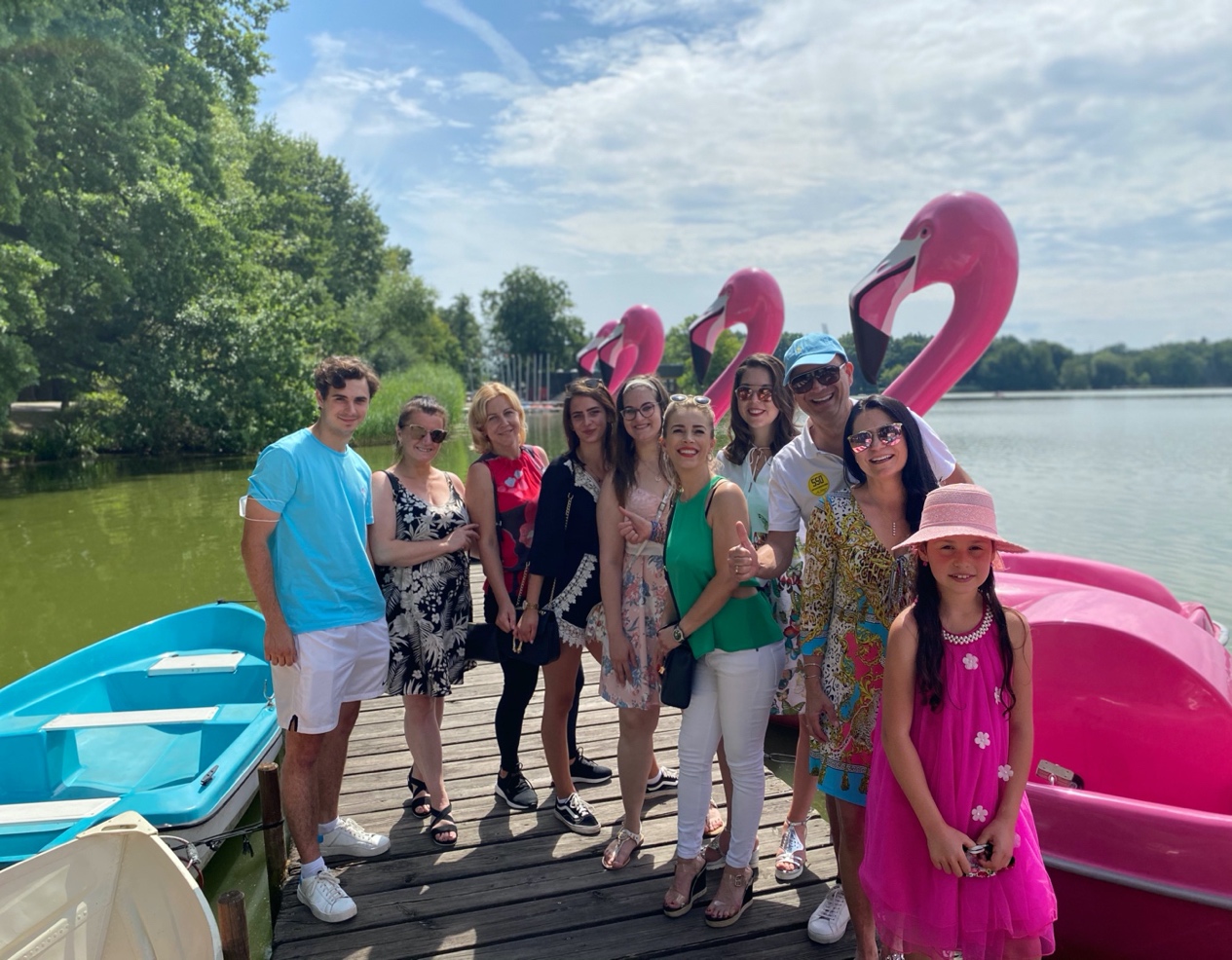 Etablierte Zahnarztpraxis in Nürnberg nahe Zentrum sucht Auszubildende(m/w/d) zum Ausbildungsbeginn September 2024!Suchen Sie einen krisensicheren Beruf und arbeiten Sie gerne im Team, dann bieten wir Ihnen einen sicheren Arbeitsplatz mit vielseitigen Aufstiegschancen und übertariflicher Bezahlung!Unsere Praxis ist sehr gut zu erreichen mit den öffentlichen Verkehrsmitteln und bietet alle Spektren der modernen Zahnmedizin.Wir freuen uns auf Ihre aussagekräftige Bewerbung mit Lichtbild gerne unter: dres.heilberger@t-online.de oder schriftlich an: Dres. Heilberger, Pillenreutherstr.159, 90459 Nürnberg;